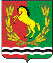 АДМИНИСТРАЦИЯМУНИЦИПАЛЬНОГО ОБРАЗОВАНИЯ РЯЗАНОВСКИЙ СЕЛЬСОВЕТ
АСЕКЕЕВСКОГО РАЙОНА ОРЕНБУРГСКОЙ ОБЛАСТИПОСТАНОВЛЕНИЕ =====================================================================11.08.2023                                       с. Рязановка                                         № 51-п О выявлении правообладателяранее учтенного земельного  участка с кадастровым номером 56:05:1501001:173 В соответствии со статьей 69.1 Федерального закона от 13 июля 2015 года №218-ФЗ «О государственной регистрации недвижимости» администрация муниципального образования Рязановский сельсовет  ПОСТАНОВЛЯЕТ:1. В отношении земельного участка с кадастровым номером 56:05:1501001:173в качестве его правообладателя, владеющего данным земельным участком на праве собственности  выявлена Носова Александра Захаровна, паспорт РФ серия 5302 № 855459 выдан 10.05.2002 года Отделом внутренних дел Асекеевского района Оренбургской области, СНИЛС 068-898-116-38 . 2. Право собственности  Носовой Александры Захаровны  на указанный в пункте 1 настоящего  постановления земельный участок подтверждается свидетельством на право собственности на земельный участок  серии РФ-XXIХ  ОРБ -05-15 № 0851862   от 20.10.1995 года, выданный комземресурсом Асекеевского района, регистрационная запись № 162  от 10.10.1995 года.Глава  муниципального образования                                            А.В. Брусилов